FIELD REFERENCESFIELD REFERENCESFIELD REFERENCESFIELD REFERENCESPosition DescriptionPosition DescriptionPosition DescriptionPosition DescriptionReason:Select the reason that best applies for editing or creating the PD.  Reason:Select the reason that best applies for editing or creating the PD.  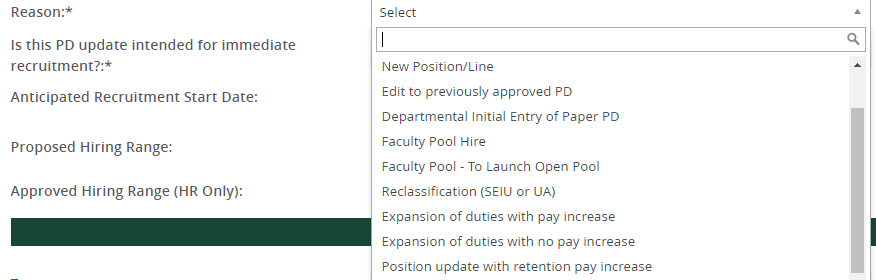 Recruitment information:Select if PD is intended for immediate recruitment (shortly following approvals).Select if PD is intended for a direct appointment.If PD is for recruitment and a proposed hiring range is known, enter that range.  The Approved Hiring Range (HR Only) field will be completed by HR for OA positions.Recruitment information:Select if PD is intended for immediate recruitment (shortly following approvals).Select if PD is intended for a direct appointment.If PD is for recruitment and a proposed hiring range is known, enter that range.  The Approved Hiring Range (HR Only) field will be completed by HR for OA positions.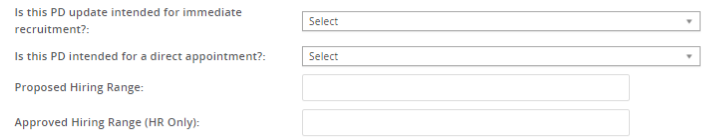 General Position InformationGeneral Position InformationTeam:Populated based on user completing PDPosition Title:This is the title that will display on the job posting and be the working title for the position.Team:Populated based on user completing PDPosition Title:This is the title that will display on the job posting and be the working title for the position.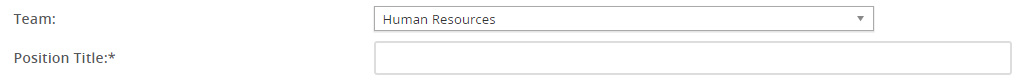 Position Classification:Populated once the job is created in Banner.If the position exists in Banner, the blue box displays key information about the position classification.Position Number:Populated once the job is created in Banner.If the position exists in Banner, the blue box displays key information about the position.Position Classification:Populated once the job is created in Banner.If the position exists in Banner, the blue box displays key information about the position classification.Position Number:Populated once the job is created in Banner.If the position exists in Banner, the blue box displays key information about the position.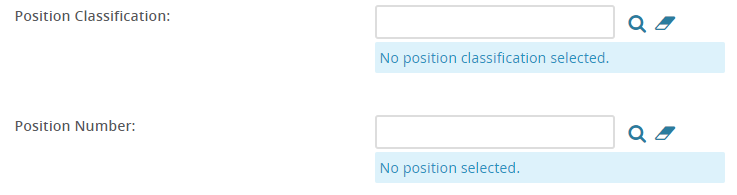 Org Structure:Select the appropriate VP Area, School/College/Admin Unit, Division/Admin Sub Unit, and Department or Program.  The first two org levels are required, the second two are optional.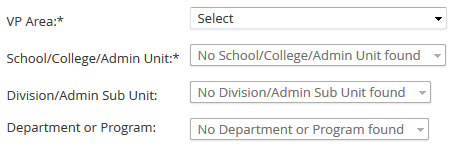 Timesheet Org:Enter the timesheet org for the position.You can search the library of timesheet orgs by clicking the magnifying glass icon.Searches can be conducted by either org code or the Cost Center (department) name.The org code can be viewed in numerical order or alphabetically by cost center name.Putting a partial code or name in the search fields will bring back multiple possible results.Timesheet Org:Enter the timesheet org for the position.You can search the library of timesheet orgs by clicking the magnifying glass icon.Searches can be conducted by either org code or the Cost Center (department) name.The org code can be viewed in numerical order or alphabetically by cost center name.Putting a partial code or name in the search fields will bring back multiple possible results.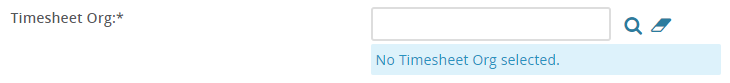 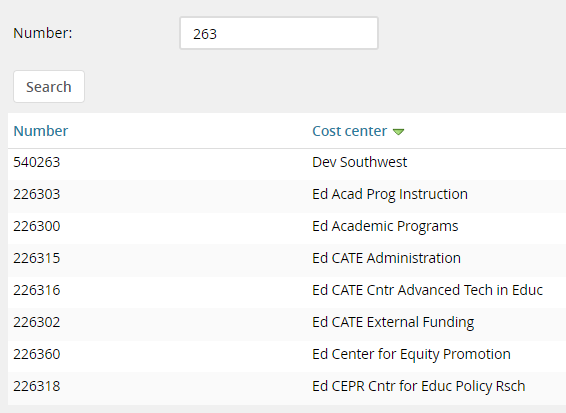 Type of Position:Select the type of position. The position type will be finalized by Human Resources when the Position Description is approved.Type of Position:Select the type of position. The position type will be finalized by Human Resources when the Position Description is approved.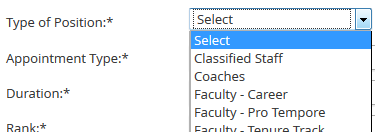 Appointment Type:Select the Appointment Type from the available choices.Note that some appointment types are specific to certain employee groups.Appointment Type:Select the Appointment Type from the available choices.Note that some appointment types are specific to certain employee groups.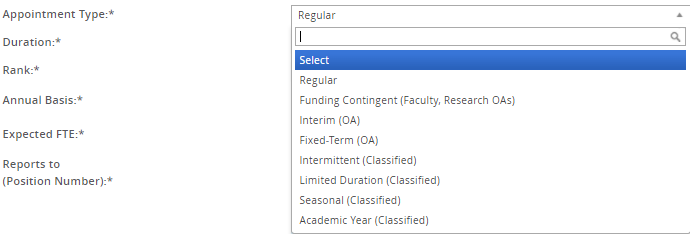 Duration:Select the Duration you expect for this position.Duration:Select the Duration you expect for this position.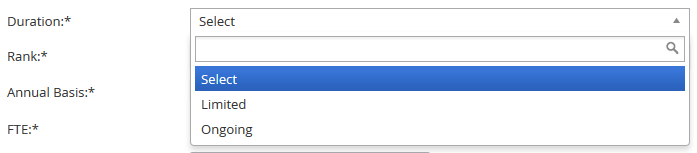 Rank:Select the Rank for this position.All non-faculty positions, select No Rank.For faculty positions with multiple ranks, select the lowest rank possible for the position.You will confirm the rank for the successful candidate at the point of hire.Rank:Select the Rank for this position.All non-faculty positions, select No Rank.For faculty positions with multiple ranks, select the lowest rank possible for the position.You will confirm the rank for the successful candidate at the point of hire.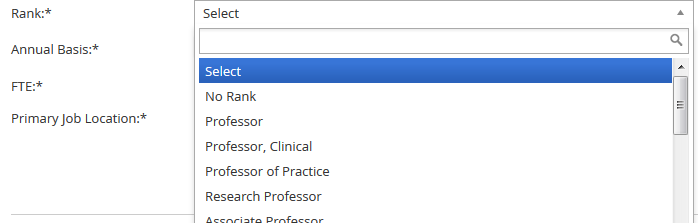 Annual Basis:Select the Annual Basis for the position.Annual Basis:Select the Annual Basis for the position.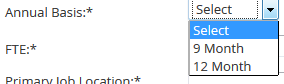 Expected FTE:Enter the expected FTE for the position.Enter a number between 0.01 and 1.0.Expected FTE:Enter the expected FTE for the position.Enter a number between 0.01 and 1.0.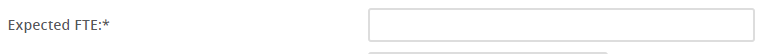 Reports to (Position Number):Enter the position number (B#) of the position that this position reports to.You may use the magnifying icon to open the search window. HR recommends using Banner PWIVERI if you are having difficulty finding the B# of the supervisor.Reports to (Position Number):Enter the position number (B#) of the position that this position reports to.You may use the magnifying icon to open the search window. HR recommends using Banner PWIVERI if you are having difficulty finding the B# of the supervisor.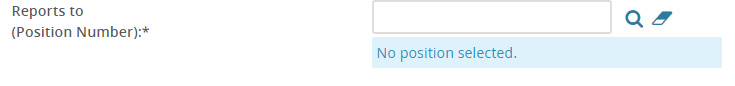 Primary Job Location:Enter the primary location for the job.  Click on the binoculars to search by Site No. or Site Name.The primary location choices come from Banner.The table is organized by city in Oregon, State in the U.S., British Columbia, and Outside US for all other international locations.Primary Job Location:Enter the primary location for the job.  Click on the binoculars to search by Site No. or Site Name.The primary location choices come from Banner.The table is organized by city in Oregon, State in the U.S., British Columbia, and Outside US for all other international locations.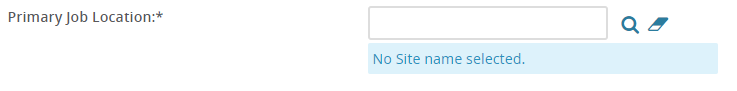 POSITION BUDGETPOSITION BUDGETPosition Funding:Select the funding source for this position.If the funding is not yet final, select requested appropriate.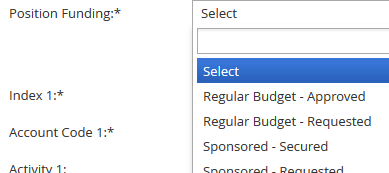 Labor Distribution:This section provides information about the initial labor distribution for the position.  Please give the primary labor distribution for this position by listing index, account code, and percentage.  For full FOAPAL elements or a split labor distribution, use the “Explanation” field to list additional items (such as another index, or a specific activity code).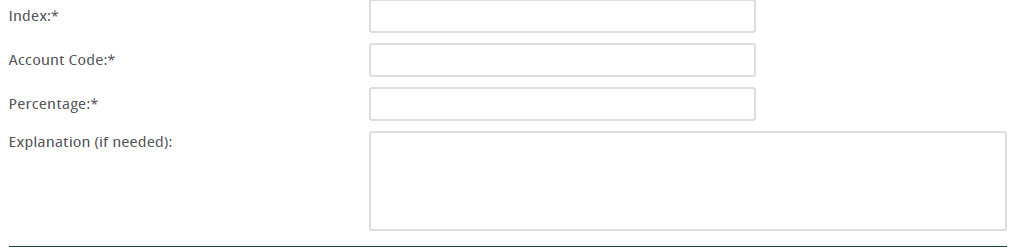 Position DetailsPosition DetailsOrganizational Chart:Upload an org chart by clicking on Documents tab at the top of the PD.From the drop down menu, select “Document from File.”Select Org Chart as the Document Category. Title your Org Chart (optional)Click “Upload file” to browse for the file and select the file you would like to upload.Click “save and close” to return to the Position Info tab to complete your Position Description.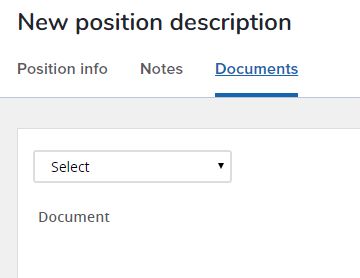 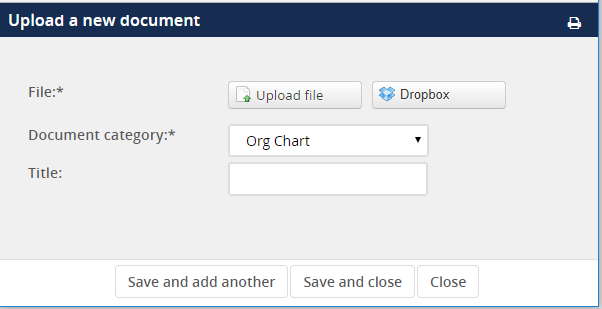 Position Summaries and QualificationsEach of these sections should be filled out completely.These fields will also be used to build out the job advertisement.For guidance on how to write summaries and define qualifications, please see our PD Guidance and other resource materials.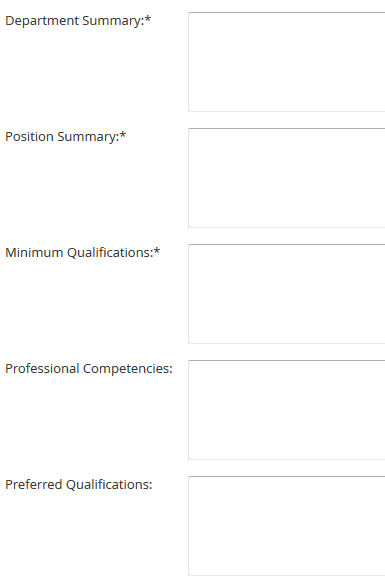 SupervisionSupervisionSupervisory Responsibilities:Select the level of supervisory responsibilities this position has.  For full definitions, see our PD Guidelines.If multiple selections apply, pick the highest level regularly performed.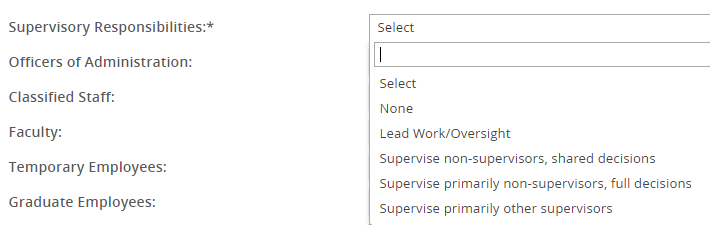 Employee Count:Indicate in the fields the amount of FTE for each type of employees this position has supervisory responsibilities for.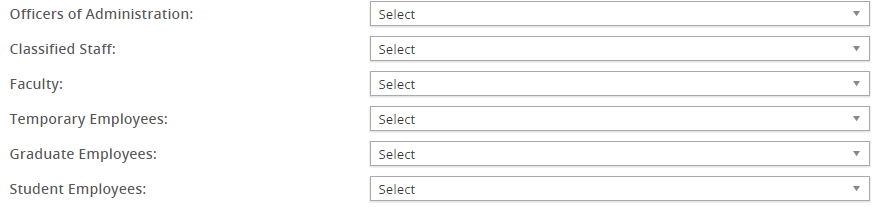 Decision Making & Fiscal ResponsibilityScope of Decisions MadeSelect the appropriate choice from the drop down menu that covers the scope of decisions that this position makesFull definitions of menu items are available in PD Guidelines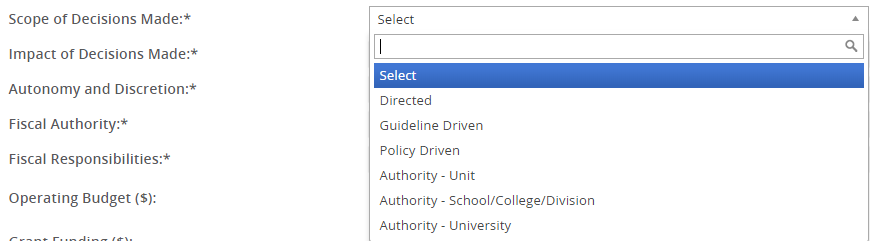 Impact of Decisions MadeSelect the appropriate choice from the drop down menu that covers the impact of decisions that this position makesFull definitions of menu items are available in PD Guidelines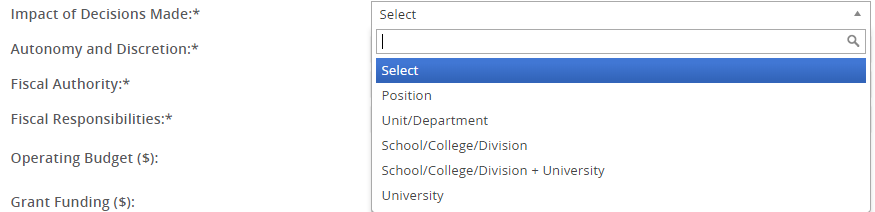 Autonomy and DiscretionSelect the appropriate choice from the drop down menu that covers the level of autonomy and discretion for this position.Full definitions of menu items are available in PD Guidelines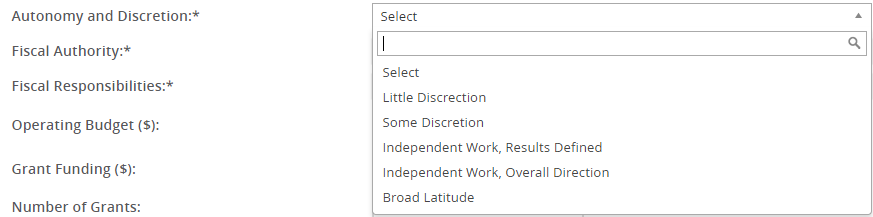 Fiscal AuthoritySelect the appropriate choice from the drop down menu that covers the fiscal authority (scope of influence) for this position.Full definitions of menu items are available in PD Guidelines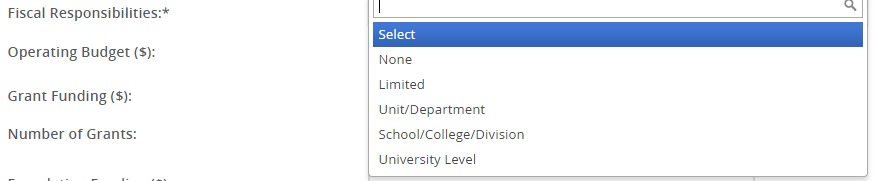 Fiscal ResponsibilitiesSelect the appropriate choice from the drop down menu that covers the fiscal responsibilities within the defined scope for this position.Full definitions of menu items are available in PD Guidelines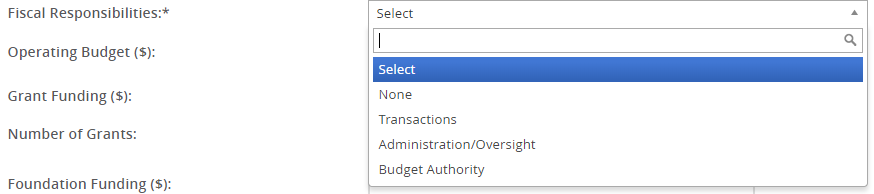 Budget FieldsIf the position has fiscal authority or responsibilities, enter the total operating budget. Depending on the position, this could include General, Auxiliary, Grant, Foundation, and/or Agency fundsGrant funding, number of grants, foundation funds, number of foundation funds, and agency funding are optional fieldsFields labeled with ($) should be dollar amounts, rounded as reasonableOnly list budget that the position has fiscal authority or responsibilities for.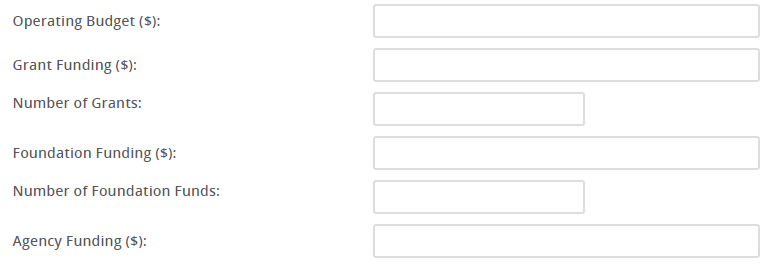 Job DutiesJob Duties:To enter a job duty, click “new.”Enter the percentage of time, duties/responsibilities, and then select whether the duty is essential or incidental.Click add to save the entered information under Job Duties.You must click add after every duty.  Confirm duties are complete and add to 100%.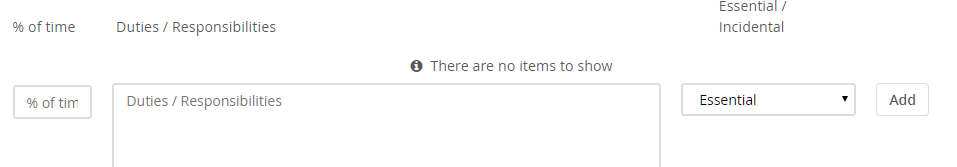 Working ConditionsWorking ConditionsTypical Work FunctionsCheck any applicable typical work functions.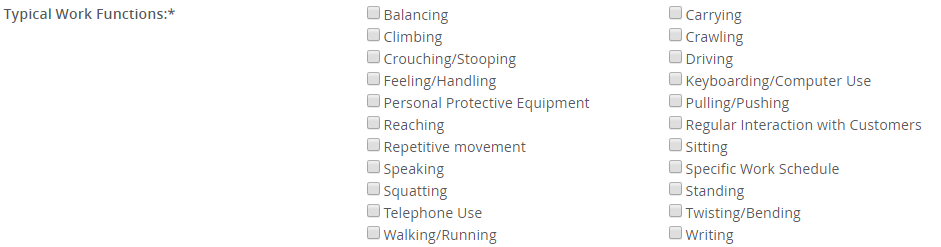 Typical Working Environment and HazardsCheck any applicable typical working environment conditions or hazards.  “Normal Office Environment” is available for positons that work in a standard office.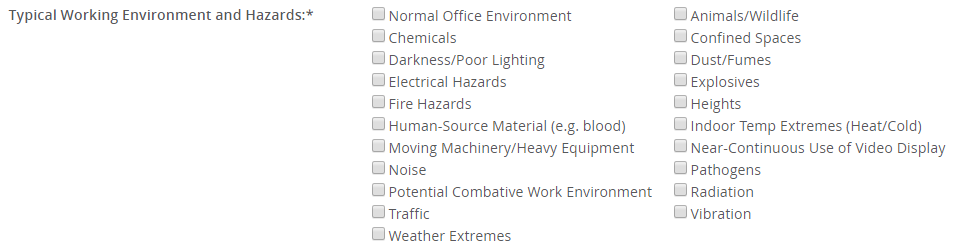 Lifting Demands:Enter the lifting demands for this position.Minimum lifting demands are 10 pounds.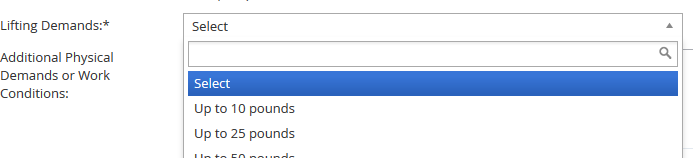 Additional Physical Demands or Work Conditions:Enter any additional physical demands or work conditions not covered by the selections above.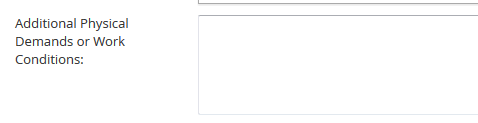 Frequency of Travel:Enter the percentage of time this position may be required to travel.Minimum travel frequency is “up to 10%.”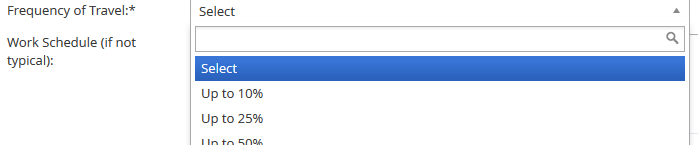 Work Schedule (if not typical or specified):Enter the work schedule if not typical. Typical schedule is defined as 8 a.m. to 5 p.m.If a specific schedule is required as a part of job duties, please note that here.A flexible work agreement may be required and can be uploaded to the system at the point of offer.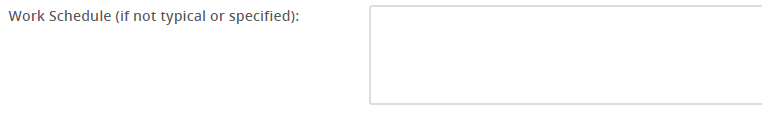 HUMAN RESOURCESExport:This field is used by HR for data exports related to PD data.Budget ProfileThis section is completed by HRCodingThis section is completed by HRSalary, Bargaining Unit, & FLSA Status:Completed by HR as a part of PD ReviewThe salary range displays the approved salary range or comp band for the position.  The range/band is visible in the blue box. HR recommends review of this section after approvalBackground Checks:Completed by HR as a part of PD review.All positions require a criminal background check.Additional required checks will be selected as part of the position review.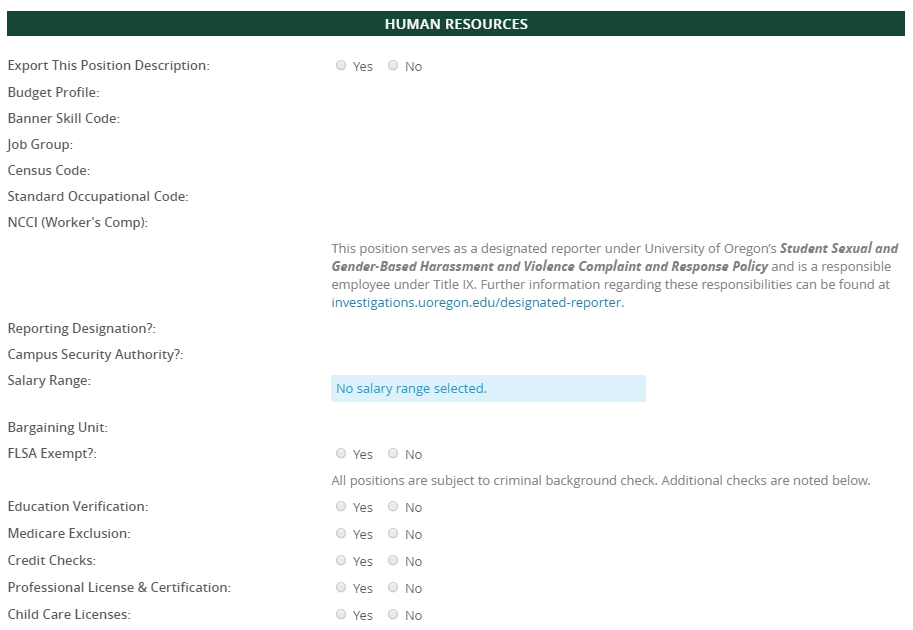 USERSUSERSUser FieldsEnter your unit’s HR Administrator, the Hiring Manager for the position, and the Unit Director/Head in these fields.The Unit Director/Head field is located below the approval process section.The Hiring Manager field will auto-fill to the person who began creating the Position Description.  This can be updated if needed.You can either type the name of the appropriate individual in the box, or click on the magnifying glass icon to search for the appropriate individual.Users in these three roles will receive an email once the PD is updated.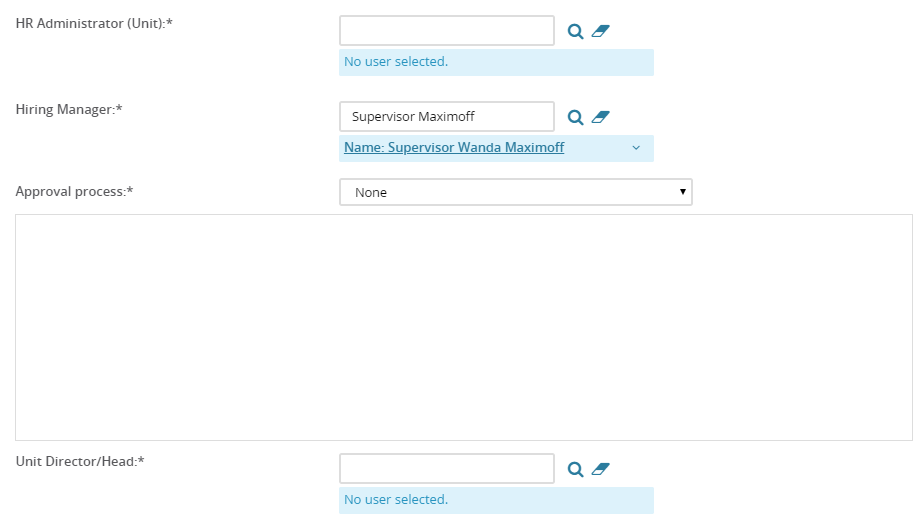 USERSUSERSApproval Process:Select the appropriate approval process.Use the Special Review Required position if the position requires approval of a special reviewer or secondary unit prior to being submitted to Human Resources.Enter appropriate approvers into the approval roles. The system will remember past approvers, but you may adjust these as needed.  Do not adjust HR reviewer roles.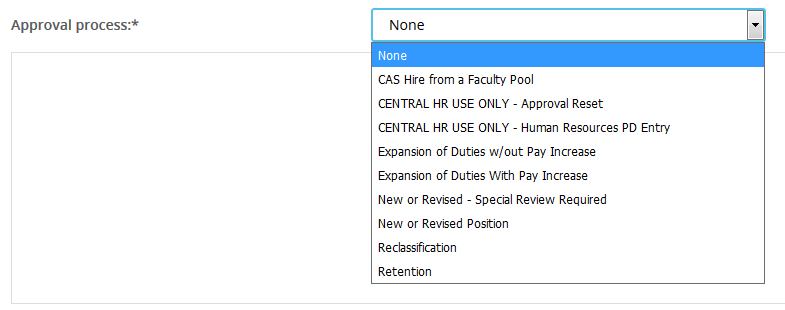 Complete the Job DescriptionComplete the Job DescriptionSaving the Position DescriptionSave a draft can be used when you need to save the PD you are working on without starting the approval process.  HR recommends saving your work at least every hour.Submit will save and launch the approval process that was set on your position description.  You will remain in the PD.Submit and exit will save and launch the approval process that was set on your position description and exit your screen back to the home screen.Cancel will exit the position description without saving.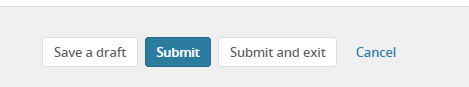 Notes TabYou can add notes about the position description using the notes tab.From the drop down field, select “note” and add your note.Notes can be emailed directly to users.You can attach files to your notes.Notes remain visible on the position description to anyone who can access the position description.  Notes are retained through subsequent approval processes.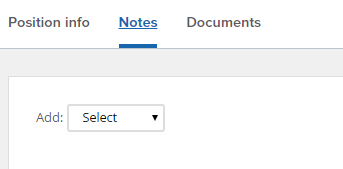 